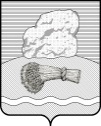 РОССИЙСКАЯ     ФЕДЕРАЦИЯКАЛУЖСКАЯ   ОБЛАСТЬДУМИНИЧСКИЙ   РАЙОНАДМИНИСТРАЦИЯ  СЕЛЬСКОГО  ПОСЕЛЕНИЯ«ДЕРЕВНЯ   БУДА»ПОСТАНОВЛЕНИЕ     «15» июня   2020 года                                                                                       № 25О  мерах по оказанию содействия избирательным комиссиям в реализации их полномочий по проведению общероссийского голосования по вопросу одобрения изменений в Конституцию Российской Федерации 01 июля 2020 года 	     В целях оказания содействия участковым избирательным комиссиям ибирательных участков №№0507 и 0508 Думиничского района  в организации подготовки и проведения общероссийского голосования по вопросу одобрения изменений в Конституцию Российской Федерации, руководствуясь  Федеральным законом от 12.06.2002 № 67-ФЗ «Об основных гарантиях избирательных прав и права на участие в референдуме граждан Российской Федерации», распоряжением Президента Российской Федерации от 14 февраля 2020 года № 32-рп,  распоряжением Правительства Российской Федерации от02.03.2020 г №487-р «О поручениях органам государственной власти, органам местного самоуправления, иным государственным органам и организациям в целях оказания содействия избирательным комиссиям в организации подготовки и проведения общероссийского голосования по вопросу одобрения изменений в Конституцию РФ, администрация сельского поселения «Деревня Буда» постановляет: 1. Предоставить участковой избирательно	 комиссии избирательного участка № 0508  Думиничского района на безвозмездной основе находящееся в собственности администрации сельского поселения «Деревня Буда»   помещение  для приема заявлений о включении в список участников голосования по месту нахождения, хранения документации по общероссийскому голосованию для приема заявлений о включении избирателей в список избирателей по месту нахождения, помещение для общероссийского голосования – в здании Паликовского СДК по адресу:  Калужская область, Думиничский район, с. Паликского Кирпичного Завода, д.44.2.Определить на избирательном участке № 0507 Думиничского района помещение  для приема заявлений о включении в список участников голосования по месту нахождения, хранения документации по общероссийскому голосованию для приема заявлений о включении избирателей в список избирателей по месту нахождения, помещение для общероссийского голосования, находящееся в собственности ФГКУ комбинат «Вымпел» и ранее предоставляемое на безвозмездной основе участковой избирательной комиссии в здании Паликского СДК, расположенное по адресу: Калужская область, Думиничский район, п.Новый, д.12.       3. Организовать в период с 16 по 20 июня 2020 г охрану помещений для приема заявлений о включении избирателей в список избирателей по месту нахождения, указанных в п.1 и п.2 . настоящего Постановления, и избирательной документации. 4. Обеспечивать размещение на сайте администрации поселения информации, связанной с образованием избирательных участков и формированием избирательной комиссии, а так же предоставляемой территориальной избирательной комиссией Думиничского района информации о ходе подготовки и проведения общероссийского голосования по вопросу одобрения изменений в Конституцию Российской Федерации.5. Выделить на избирательных участках специально оборудованные места для размещения печатных агитационных материалов:Избирательный участок № 0507:   доска объявлений, расположенная по адресу: п.Новый ( рядом с административным зданием ФГКУ комбинат «Вымпел» № 16) площадью 2 кв.м. ; лицевая сторона здания библиотеки, расположенная по адресу: д.Буда, ул.Центральная, д.№ 37 часть 2, площадью 3 кв.м.  .   Избирательный участок № 0508:  доска объявлений, расположенная по адресу: с.Паликского Кирпичного Завода, д.№44, площадью 2 кв.м. ;лицевая сторона здания № 52,расположенного по адресу: ж.д.ст.Палики,  площадью 3 кв.м;лицевая сторона двухэтажного дома № 11,расположенного по адресу: с.Усты, площадью 3 кв.м;лицевая сторона жилого дома № 12,расположенного по адресу: д.Палики, площадью 2 кв.м.6.  Обеспечить пункты приёма заявлений о включении в список участников голосования  по месту нахождения, расположенные на избирательных участках № №0507 и 0508 компьютерной техникой, необходимой для приема заявлений, печати протоколов УИК с QR – кодом.          7. В срок до  24 июня 2020   г обеспечить оборудование помещений для голосования специальными приспособлениями, позволяющими инвалидам, иным маломобильным группам населения в полном объеме реализовать их избирательные права. 8. Обеспечить необходимые нормативные технологические условия для бесперебойного функционирования на пунктах приёма заявлений и избирательных участках компьютерной техники, необходимой для приема заявлений, печати протоколов УИК с QR-кодом. 9. До 16 июня 2020 г. осуществить все противопожарные мероприятия в помещениях участковых избирательных комиссий и помещениях для голосования.   10. Постановление администрации сельского поселения «Деревня Буда» от  18.03.2020 № 16  «О  мерах по оказанию содействия избирательным комиссиям в реализации их полномочий по проведению общероссийского голосования по вопросу одобрения изменений в Конституцию Российской Федерации 22 апреля 2020 года», считать утратившим силу. 11. Настоящее постановление вступает в силу с даты его подписания. 12. Копии настоящего постановления направить в территориальную избирательную комиссию Думиничского района и в администрацию МР «Думиничский район».13. Контроль за исполнением настоящего Постановления возложить на  главу администрации сельского поселения «Деревня Буда».Глава администрации	_______________    О.Л.Чечеткина